Schooljaarplan 2023/2024 Mariaschool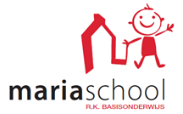 Versie 1.0Format vastgesteld door CvB op 12 april 2023AMBITIEDOELConcreet resultaatVul in deze kolom per onderdeel het (korte termijn) doel in dat je hebt geformuleerd in het jaarverslagBeschrijf het resultaat SMART. Is dit niet mogelijk beschrijf welk resultaat zichtbaar of merkbaar is.HOEActies/interventiesBeschrijf hier de acties/interventies die je gaat ondernemen om ambitie, doel en resultaat te bereiken, vul elke actie/interventie op een aparte regel in (neem dit over uit het jaarverslag, kijk hierbij naar de acties die je op korte termijn nodig vindt. Je mag hier ook verwijzen naar andere actuele plannen binnen de school).WIETaakverdelingBeschrijf per actie/interventie wie waarvoor verantwoordelijk isEvaluatie/realisatieVul hier de evaluatiedatum en de uitkomsten van de evaluatie in2 Opbrengsten eindtoets driejaarsgemiddelde drie deelgebieden2 Opbrengsten eindtoets driejaarsgemiddelde drie deelgebieden2 Opbrengsten eindtoets driejaarsgemiddelde drie deelgebieden2 Opbrengsten eindtoets driejaarsgemiddelde drie deelgebieden2 Opbrengsten eindtoets driejaarsgemiddelde drie deelgebiedenAmbitie voor ’23-‘24Wij voldoen minimaal aan de wettelijke opdracht en halen minimaal de signaleringswaarde:85%   1F
52,1 %   2F/1SAmbitie voor ’25-’26
De resultaten van de eindtoets van de afgelopen drie jaar liggen boven landelijk gemiddelde 
1F LG = 96,7 %
2F/1S = 63,3 %
van scholen met dezelfde schoolwegingScore eindtoets driejaarsgemiddelde drie deelgebieden 95 %  1F(De laatste 2 schooljaren tellen zwaar, waardoor het 3-jaarsgemiddelde meer jaren nodig heeft om te herstellen)
-> in nieuwe groep 8 zit één leerling met eigen leerlijn + leerling die terug is gekomen van SBO, rekening houden met 2 lln die 1F niet halen. Analyse van eindtoets 2022-2023 + goede analyse van E7 toets
+ analyse van B8 cito toetsen LIB in oktober
+ analyses van alle cito’s LIB van alle groepen.lkr gr 8 + dir + IBjuni 2024Ambitie voor ’23-‘24Wij voldoen minimaal aan de wettelijke opdracht en halen minimaal de signaleringswaarde:85%   1F
52,1 %   2F/1SAmbitie voor ’25-’26
De resultaten van de eindtoets van de afgelopen drie jaar liggen boven landelijk gemiddelde 
1F LG = 96,7 %
2F/1S = 63,3 %
van scholen met dezelfde schoolwegingScore eindtoets driejaarsgemiddelde drie deelgebieden 95 %  1F(De laatste 2 schooljaren tellen zwaar, waardoor het 3-jaarsgemiddelde meer jaren nodig heeft om te herstellen)
-> in nieuwe groep 8 zit één leerling met eigen leerlijn + leerling die terug is gekomen van SBO, rekening houden met 2 lln die 1F niet halen. Meer oefenen van oude cito’s (rekenverhaaltjes, redekundig en taalkundig ontleden en interpunctie) + verdiepen in werkwijze en afname van cito Leerling in Beeldnieuw lkr gr 8 + team + IBjuni 2024Ambitie voor ’23-‘24Wij voldoen minimaal aan de wettelijke opdracht en halen minimaal de signaleringswaarde:85%   1F
52,1 %   2F/1SAmbitie voor ’25-’26
De resultaten van de eindtoets van de afgelopen drie jaar liggen boven landelijk gemiddelde 
1F LG = 96,7 %
2F/1S = 63,3 %
van scholen met dezelfde schoolwegingScore eindtoets driejaarsgemiddelde drie deelgebieden 95 %  1F(De laatste 2 schooljaren tellen zwaar, waardoor het 3-jaarsgemiddelde meer jaren nodig heeft om te herstellen)
-> in nieuwe groep 8 zit één leerling met eigen leerlijn + leerling die terug is gekomen van SBO, rekening houden met 2 lln die 1F niet halen. Aandacht voor groepsklimaat:
-groepsvorming bij start schooljaar (met werkgroep SEO)
-implementeren nieuwe SEO-methode KWINK
-bij ik-cirkel -> onderdeel samenwerken verder uitrollen: hoe ga je dat doen in je lessen. (Lisa van de GroeiAcademie begeleidt hierbij)
-meer aandacht voor taakaanpak, werkhouding en eigenaarschap hele teamjuni 2024Ambitie voor ’23-‘24Wij voldoen minimaal aan de wettelijke opdracht en halen minimaal de signaleringswaarde:85%   1F
52,1 %   2F/1SAmbitie voor ’25-’26
De resultaten van de eindtoets van de afgelopen drie jaar liggen boven landelijk gemiddelde 
1F LG = 96,7 %
2F/1S = 63,3 %
van scholen met dezelfde schoolwegingScore eindtoets driejaarsgemiddelde drie deelgebieden 95 %  1F(De laatste 2 schooljaren tellen zwaar, waardoor het 3-jaarsgemiddelde meer jaren nodig heeft om te herstellen)
-> in nieuwe groep 8 zit één leerling met eigen leerlijn + leerling die terug is gekomen van SBO, rekening houden met 2 lln die 1F niet halen. Aandacht voor de kleine cyclus: hoe registreren?hele team + IBjuni 2024Ambitie voor ’23-‘24Wij voldoen minimaal aan de wettelijke opdracht en halen minimaal de signaleringswaarde:85%   1F
52,1 %   2F/1SAmbitie voor ’25-’26
De resultaten van de eindtoets van de afgelopen drie jaar liggen boven landelijk gemiddelde 
1F LG = 96,7 %
2F/1S = 63,3 %
van scholen met dezelfde schoolwegingScore eindtoets driejaarsgemiddelde drie deelgebieden  55 %  2F/1S(De laatste 2 schooljaren tellen zwaar, waardoor het 3-jaarsgemiddelde meer jaren nodig heeft om te herstellen)Aanscherpen groepsanalyse n.a.v. midden- en eindtoets (citocyclus)
-Intern begeleider gaat vaker in gesprek met leerkrachten 
-groepsplannen (blokcyclus) onder de aandacht en levendiger makenhele team + IB + werkgroepenjuni 2024Ambitie voor ’23-‘24Wij voldoen minimaal aan de wettelijke opdracht en halen minimaal de signaleringswaarde:85%   1F
52,1 %   2F/1SAmbitie voor ’25-’26
De resultaten van de eindtoets van de afgelopen drie jaar liggen boven landelijk gemiddelde 
1F LG = 96,7 %
2F/1S = 63,3 %
van scholen met dezelfde schoolwegingScore eindtoets driejaarsgemiddelde drie deelgebieden  55 %  2F/1S(De laatste 2 schooljaren tellen zwaar, waardoor het 3-jaarsgemiddelde meer jaren nodig heeft om te herstellen)Vergroten inzet van de werkgroepen: aanscherpen jaarplan met succescriteria, veel meer inhoudelijk gaan kijken.werkgroepen + dir + IBjuni 2024Ambitie voor ’23-‘24Wij voldoen minimaal aan de wettelijke opdracht en halen minimaal de signaleringswaarde:85%   1F
52,1 %   2F/1SAmbitie voor ’25-’26
De resultaten van de eindtoets van de afgelopen drie jaar liggen boven landelijk gemiddelde 
1F LG = 96,7 %
2F/1S = 63,3 %
van scholen met dezelfde schoolwegingScore eindtoets driejaarsgemiddelde drie deelgebieden  55 %  2F/1S(De laatste 2 schooljaren tellen zwaar, waardoor het 3-jaarsgemiddelde meer jaren nodig heeft om te herstellen)Ontwikkelen en borgen van de kwaliteitskaarten + schoolafsprakenhele team + IB + werkgroepjuni 2024Ambitie voor ’23-‘24Wij voldoen minimaal aan de wettelijke opdracht en halen minimaal de signaleringswaarde:85%   1F
52,1 %   2F/1SAmbitie voor ’25-’26
De resultaten van de eindtoets van de afgelopen drie jaar liggen boven landelijk gemiddelde 
1F LG = 96,7 %
2F/1S = 63,3 %
van scholen met dezelfde schoolwegingScore eindtoets driejaarsgemiddelde drie deelgebieden  55 %  2F/1S(De laatste 2 schooljaren tellen zwaar, waardoor het 3-jaarsgemiddelde meer jaren nodig heeft om te herstellen) EDI-model aanscherpen middels scholing door Rick van de CED-groep, daarbij combinatie met TEACH zoekenhele teamjuni 2024Ambitie voor ’23-‘24Wij voldoen minimaal aan de wettelijke opdracht en halen minimaal de signaleringswaarde:85%   1F
52,1 %   2F/1SAmbitie voor ’25-’26
De resultaten van de eindtoets van de afgelopen drie jaar liggen boven landelijk gemiddelde 
1F LG = 96,7 %
2F/1S = 63,3 %
van scholen met dezelfde schoolwegingScore eindtoets driejaarsgemiddelde drie deelgebieden  55 %  2F/1S(De laatste 2 schooljaren tellen zwaar, waardoor het 3-jaarsgemiddelde meer jaren nodig heeft om te herstellen)Scholing (door Onderwijs Maak je Samen) bij juist voeren van kindgesprekken + feedback geven + reflecteren op eigen handelen (door zowel de kinderen als de leerkrachten) hele team + werkgroep rapportjuni 2024Ambitie voor ’23-‘24Wij voldoen minimaal aan de wettelijke opdracht en halen minimaal de signaleringswaarde:85%   1F
52,1 %   2F/1SAmbitie voor ’25-’26
De resultaten van de eindtoets van de afgelopen drie jaar liggen boven landelijk gemiddelde 
1F LG = 96,7 %
2F/1S = 63,3 %
van scholen met dezelfde schoolwegingScore eindtoets driejaarsgemiddelde drie deelgebieden  55 %  2F/1S(De laatste 2 schooljaren tellen zwaar, waardoor het 3-jaarsgemiddelde meer jaren nodig heeft om te herstellen)Dyslecten eindcito digitaal laten maken ivm voorleesfunctielkr gr 8 + ictjuni 20242 Opbrengsten eindtoets rekenen driejaarsgemiddelde2 Opbrengsten eindtoets rekenen driejaarsgemiddelde2 Opbrengsten eindtoets rekenen driejaarsgemiddelde2 Opbrengsten eindtoets rekenen driejaarsgemiddelde2 Opbrengsten eindtoets rekenen driejaarsgemiddeldeWe leren kinderen het voor hen maximaal bereikbare niveau rekenen te bereiken.Ambitie voor ’23-‘2492 %   1F
40 %   1S
Ambitie voor ’25-’26
de driejaars-gemiddelden liggen op landelijk gemiddelde 1F en 1S LG 1F = 94,3 %
LG 1S = 50,3 %Score eindtoets rekenen 94 % 1FRekenen groep 7 en 8 op papier.gr 7 + 8 juni 2024We leren kinderen het voor hen maximaal bereikbare niveau rekenen te bereiken.Ambitie voor ’23-‘2492 %   1F
40 %   1S
Ambitie voor ’25-’26
de driejaars-gemiddelden liggen op landelijk gemiddelde 1F en 1S LG 1F = 94,3 %
LG 1S = 50,3 %Score eindtoets rekenen 33 %  1SMeer doelgericht gaan werken (daar geschikte opdrachten bij zoeken) en de methode meer durven loslatenteam + werkgroep rekenen + IBWe leren kinderen het voor hen maximaal bereikbare niveau rekenen te bereiken.Ambitie voor ’23-‘2492 %   1F
40 %   1S
Ambitie voor ’25-’26
de driejaars-gemiddelden liggen op landelijk gemiddelde 1F en 1S LG 1F = 94,3 %
LG 1S = 50,3 %Score eindtoets rekenen 33 %  1SRekenverhaaltjes wekelijks op het rooster vanaf het begin van het schooljaar. (met gebruik van het drieslagmodel)gr 3 t/m 8
werkgroep rekenen + IBWe leren kinderen het voor hen maximaal bereikbare niveau rekenen te bereiken.Ambitie voor ’23-‘2492 %   1F
40 %   1S
Ambitie voor ’25-’26
de driejaars-gemiddelden liggen op landelijk gemiddelde 1F en 1S LG 1F = 94,3 %
LG 1S = 50,3 %Score eindtoets rekenen 33 %  1SEDI aanscherpen -> scholing vanuit CED-groepwerkgroep EDIWe leren kinderen het voor hen maximaal bereikbare niveau rekenen te bereiken.Ambitie voor ’23-‘2492 %   1F
40 %   1S
Ambitie voor ’25-’26
de driejaars-gemiddelden liggen op landelijk gemiddelde 1F en 1S LG 1F = 94,3 %
LG 1S = 50,3 %Score eindtoets rekenen 33 %  1STussendoor vaker sommen/strategieën herhalen, de ervaring leert dat het na 1 blok nog niet beklijfd is.
Blijven automatiseren.gr 3 t/m 8We leren kinderen het voor hen maximaal bereikbare niveau rekenen te bereiken.Ambitie voor ’23-‘2492 %   1F
40 %   1S
Ambitie voor ’25-’26
de driejaars-gemiddelden liggen op landelijk gemiddelde 1F en 1S LG 1F = 94,3 %
LG 1S = 50,3 %Score eindtoets rekenen 33 %  1SDoelen bij 1F en 1S helder hebben en kinderen goed indelengr 6/7/8 + werkgroep + IBWe leren kinderen het voor hen maximaal bereikbare niveau rekenen te bereiken.Ambitie voor ’23-‘2492 %   1F
40 %   1S
Ambitie voor ’25-’26
de driejaars-gemiddelden liggen op landelijk gemiddelde 1F en 1S LG 1F = 94,3 %
LG 1S = 50,3 %Score eindtoets rekenen 33 %  1S2 Opbrengsten eindtoets taalverzorging driejaarsgemiddelde2 Opbrengsten eindtoets taalverzorging driejaarsgemiddelde2 Opbrengsten eindtoets taalverzorging driejaarsgemiddelde2 Opbrengsten eindtoets taalverzorging driejaarsgemiddelde2 Opbrengsten eindtoets taalverzorging driejaarsgemiddeldeWe leren kinderen op het voor hen maximaal bereikbare niveau schrijven, spreken en luisteren.Ambitie voor ’23-‘2496 %   1F
60 %   2FAmbitie voor ’25-’26
de driejaars-gemiddelden liggen op landelijk gemiddelde 1F en 1S LG 1F = 96,9 %
LG 1S = 60,9 %Score eindtoets taalverzorging 95,5 % 1FSpelling op maat vervangen door Nieuw Nederlands Junior (voor groep 4 t/m 8)team gr 4 t/m 8eind juni 2024We leren kinderen op het voor hen maximaal bereikbare niveau schrijven, spreken en luisteren.Ambitie voor ’23-‘2496 %   1F
60 %   2FAmbitie voor ’25-’26
de driejaars-gemiddelden liggen op landelijk gemiddelde 1F en 1S LG 1F = 96,9 %
LG 1S = 60,9 %Score eindtoets taalverzorging   48 %  2F(2 voorgaande jaren hebben lagere scores die de 3 jaars gemiddelde omlaag trekken)Onderdeel grammatica (woordsoorten en ontleden) wordt in de taalmethode té weinig herhaald, met groep 6 t/m 8 in gesprek hoe er wekelijks bij taal herhaling in het programma ingebouwd kan worden. (b.v. koppelen aan wekelijkse zinnendictee bij spelling)gr 6-7-8
+ werkgroep taal + IBeind juni 2024We leren kinderen op het voor hen maximaal bereikbare niveau schrijven, spreken en luisteren.Ambitie voor ’23-‘2496 %   1F
60 %   2FAmbitie voor ’25-’26
de driejaars-gemiddelden liggen op landelijk gemiddelde 1F en 1S LG 1F = 96,9 %
LG 1S = 60,9 %Score eindtoets taalverzorging   48 %  2F(2 voorgaande jaren hebben lagere scores die de 3 jaars gemiddelde omlaag trekken)Aandacht voor interpunctie -> met groep 6-7-8 afstemmen hoe dat structureel in het taalprogramma wordt ingebouwd + herhaald.gr 6-7-8
+ werkgroep taal + IBeind juni 2024We leren kinderen op het voor hen maximaal bereikbare niveau schrijven, spreken en luisteren.Ambitie voor ’23-‘2496 %   1F
60 %   2FAmbitie voor ’25-’26
de driejaars-gemiddelden liggen op landelijk gemiddelde 1F en 1S LG 1F = 96,9 %
LG 1S = 60,9 %Score eindtoets taalverzorging   48 %  2F(2 voorgaande jaren hebben lagere scores die de 3 jaars gemiddelde omlaag trekken)Invoeren cito LIB taalverzorging vanaf groep 6.gr 6-7-8
+ werkgroep taal + IBeind juni 2024We leren kinderen op het voor hen maximaal bereikbare niveau schrijven, spreken en luisteren.Ambitie voor ’23-‘2496 %   1F
60 %   2FAmbitie voor ’25-’26
de driejaars-gemiddelden liggen op landelijk gemiddelde 1F en 1S LG 1F = 96,9 %
LG 1S = 60,9 %Score eindtoets taalverzorging   48 %  2F(2 voorgaande jaren hebben lagere scores die de 3 jaars gemiddelde omlaag trekken)Aandacht voor werkwoordspelling gr 6-7-8  + wijze van afnemen in de cito:
-ww-spelling kaartje per kind gebruiken bij inoefenengr 6-7-8
+ werkgroep taal + IBeind juni 20242 Opbrengsten eindtoets lezen driejaarsgemiddelde2 Opbrengsten eindtoets lezen driejaarsgemiddelde2 Opbrengsten eindtoets lezen driejaarsgemiddelde2 Opbrengsten eindtoets lezen driejaarsgemiddelde2 Opbrengsten eindtoets lezen driejaarsgemiddeldeWe leren kinderen op het voor hen maximaal bereikbare niveau lezen.
Ambitie voor ’23-‘24
96 %   1F
65 %   1SAmbitie voor ’25-’26
de driejaars-gemiddelden liggen op landelijk gemiddelde 1F en 1S LG 1F = 98,5 %
LG 1S = 78,7 %Score eindtoets lezen 97 % 1FVanuit scholing begrijpend lezen volgen er interventies voor begrijpend lezen;- rijke teksten zoeken die aansluiten bij Blink
- lessen effectiever maken met onderzoeksvragen
- kritisch gaan kijken wat en hoe we toetsen. (meer formatief)
- Meer werken in brede thema’s van Blink en daar teksten bij zoeken.
- Leren om aantekeningen te maken, samenvatten + praten over tekstenhele team + werkgroep lezen + IBeind juni 2024We leren kinderen op het voor hen maximaal bereikbare niveau lezen.
Ambitie voor ’23-‘24
96 %   1F
65 %   1SAmbitie voor ’25-’26
de driejaars-gemiddelden liggen op landelijk gemiddelde 1F en 1S LG 1F = 98,5 %
LG 1S = 78,7 %Score eindtoets lezen  65 % 2FWerken aan vergroten van de woordenschat + verschillende tekststructuren aanbieden.hele team + werkgroep lezen + IBWe leren kinderen op het voor hen maximaal bereikbare niveau lezen.
Ambitie voor ’23-‘24
96 %   1F
65 %   1SAmbitie voor ’25-’26
de driejaars-gemiddelden liggen op landelijk gemiddelde 1F en 1S LG 1F = 98,5 %
LG 1S = 78,7 %Oefenen van cito’s + voorbereiden op doorstroomtoets en cito Leerling in Beeldgr 8 + IBWe leren kinderen op het voor hen maximaal bereikbare niveau lezen.
Ambitie voor ’23-‘24
96 %   1F
65 %   1SAmbitie voor ’25-’26
de driejaars-gemiddelden liggen op landelijk gemiddelde 1F en 1S LG 1F = 98,5 %
LG 1S = 78,7 %90 % AVI-P behaald aan eind groep 8
(ambitie is 100 %)Werken aan leesmotivatie in de bovenbouw
  -> Stillezen met de hele groep om in de flow te komen + vergroten woordenschat en tekstbegrip
  -> boekpromotie
  -> bieb inrichten (met scholing + subsidie)hele team + werkgroep lezen + IB2 Tussenopbrengsten2 Tussenopbrengsten2 Tussenopbrengsten2 Tussenopbrengsten2 TussenopbrengstenOnze tussenopbrengsten zijn in lijn met de te bereiken opbrengsten eindtoetsambitie 1F:   96,7 %
2F/1S:   62,8 %Voldoende kinderen zijn in groep 6, 7 en 8 op weg om uit te stromen op 1F of 2F/1Slezen
groep 6: 1F = 100 %   2F = 82 %
groep 7: 1F = 100 %   2F = 75 %rekenen
groep 6: 1F = 96 %   1S = 70 %
groep 7: 1F = 96 %   1S =  40 %Invullen Melior Advies waarin vaardigheidsscores worden opgenomen en je een voorspelling krijgt hoeveel kinderen uitstromen op 1F en 2F/1SZie interventies die hierboven beschreven staan die niet alleen voor groep 8 gelden, maar ook voor de andere groepen.

Meer sparren met elkaar over interventies die helpend zijn.
Reflecteren op eigen leerkrachthandelen.
Lessen bij elkaar gaan bekijken: er zijn komend schooljaar meer ondersteuners die kunnen vervangen.
Vanuit werkgroepen ook gaan kijken naar de resultaten en daar doelgerichte interventies op inzetten.lkr gr 6-7-8 + IBeind juni 2024Onze tussenopbrengsten zijn in lijn met de te bereiken opbrengsten eindtoetsambitie 1F:   96,7 %
2F/1S:   62,8 %Indicator voor rekenen, begrijpend lezen : NW is  > 3,5 3 Burgerschap3 Burgerschap3 Burgerschap3 Burgerschap3 BurgerschapWij voldoen aan de wettelijke opdracht burgerschap en bieden een samenhangend doelgericht aanbod in alle groepen op het gebied van burgerschap, identiteit, sociaal emotionele vorming en seksualiteit en relatiesWij hebben de invulling van ons burgerschapsonderwijs vastgelegd in een schoolverantwoordings-documentDe stappen die we nemen om uiteindelijk tot een document te komen:
stap 1: Doelen burgerschap in kaart brengen
stap 2: Onderverdeling: 
                -normen en waarden
                -democratie
                -levensovertuiging en diversiteit
stap 3: Update SEO-methode
stap 4: doelen burgerschap 
             -> min SEO-doelen, min identiteit, min zaakvakken/Blink
stap 5: Wat / welke doelen blijven over?
stap 6: Aanvullen met projecten, activiteiten?
stap 7: Activiteiten wegzetten in jaarplanwerkgroep SEO + direind juni 2024Wij voldoen aan de wettelijke opdracht burgerschap en bieden een samenhangend doelgericht aanbod in alle groepen op het gebied van burgerschap, identiteit, sociaal emotionele vorming en seksualiteit en relatiesAanscherpen en borgen Gezonde School-SEO: implementatie KWINK
-Identiteit: herstart van Hemel en Aarde
-ouderavond relaties en sexualiteit
-sport en bewegen: beweegprogramma tussenschools uitgevoerd door de Yellow Bellieswerkgroepen SEO / PR / gezonde school
+ directie4 Ambitie: Kansrijk adviseren4 Ambitie: Kansrijk adviseren4 Ambitie: Kansrijk adviseren4 Ambitie: Kansrijk adviseren4 Ambitie: Kansrijk adviserenWij geven kansrijke adviezen en we zorgen voor een goede aansluiting op het VO75 % leerlingen volgt na drie jaar tenminste de opleiding in het VO overeenkomstig het gegeven advies20 % leerlingen volgt na drie jaar tenminste de opleiding in het VO boven het gegeven advies5 % leerlingen volgt na drie jaar tenminste de opleiding in het VO onder het gegeven adviesDocument (voorlopig) schooladvies groep 6 t/m 8 met bovenbouw bespreken -> we gaan niet meer uit van de VS, maar kijken naar de I t/m V -score bij de cito’s.lkr gr 6-7-8eind juni 2024Wij geven kansrijke adviezen en we zorgen voor een goede aansluiting op het VO75 % leerlingen volgt na drie jaar tenminste de opleiding in het VO overeenkomstig het gegeven advies20 % leerlingen volgt na drie jaar tenminste de opleiding in het VO boven het gegeven advies5 % leerlingen volgt na drie jaar tenminste de opleiding in het VO onder het gegeven adviesReferentieniveaus (en op weg naar 1F en 2F/1S) onder de aandacht bij collega’s.lkr gr 6-7-8eind juni 2024Wij geven kansrijke adviezen en we zorgen voor een goede aansluiting op het VO75 % leerlingen volgt na drie jaar tenminste de opleiding in het VO overeenkomstig het gegeven advies20 % leerlingen volgt na drie jaar tenminste de opleiding in het VO boven het gegeven advies5 % leerlingen volgt na drie jaar tenminste de opleiding in het VO onder het gegeven adviesInwerken nieuwe leerkracht groep 8team/ib/Lindaeind juni 2024Wij geven kansrijke adviezen en we zorgen voor een goede aansluiting op het VO75 % leerlingen volgt na drie jaar tenminste de opleiding in het VO overeenkomstig het gegeven advies20 % leerlingen volgt na drie jaar tenminste de opleiding in het VO boven het gegeven advies5 % leerlingen volgt na drie jaar tenminste de opleiding in het VO onder het gegeven adviesKwaliteitskaart POVO aanscherpenLkr gr 8 + ib’ereind juni 2024Wij geven kansrijke adviezen en we zorgen voor een goede aansluiting op het VO75 % leerlingen volgt na drie jaar tenminste de opleiding in het VO overeenkomstig het gegeven advies20 % leerlingen volgt na drie jaar tenminste de opleiding in het VO boven het gegeven advies5 % leerlingen volgt na drie jaar tenminste de opleiding in het VO onder het gegeven adviesPOVO doorstroomprogramma vanuit subsidie vanuit de overheid uitgevoerd door Educto:
-ingezet op studievaardigheden, executieve functies en cognitieve ondersteuning. (plannen /organiseren / met zelfvertrouwen vooruit kijken, etc)Educto in samenspraak met lkr gr 8 + IB + direind juni 2024Wij geven kansrijke adviezen en we zorgen voor een goede aansluiting op het VOWe kennen de middelbare scholen qua aanbod en werkwijzeBezoeken Open dagen VO -> meer info krijgen over de verschillend VO-scholen en hun manier van werken.lkr gr 8 + IB en ouders met lln gr 7 en 8Wij geven kansrijke adviezen en we zorgen voor een goede aansluiting op het VOWe kennen de middelbare scholen qua aanbod en werkwijzeMeer contact zoeken met VO-scholen. Hoe doen onze leerlingen het? Wat zijn handige tips voor de basisschool?lkr gr 8 + IB4 Ambitie: Tevredenheidspeiling onderwijs4 Ambitie: Tevredenheidspeiling onderwijs4 Ambitie: Tevredenheidspeiling onderwijs4 Ambitie: Tevredenheidspeiling onderwijs4 Ambitie: Tevredenheidspeiling onderwijsOnze leerlingen en ouders zijn tevreden over onze schoolGemiddelde score tevredenheidsonderzoek onderwijs is -> 8Onderstaande interventies zijn voortgekomen uit de enquêtes. Specifiek voor ouders:
-tijdige communicatie (via Kwieb, via Nieuwsflits)
-naast ouder- kindgesprekken ook mogelijkheid om als ouder met leerkracht alleen in gesprek te gaan.
(Dit is er al, maar nog extra benoemen in Nieuwsflits)

Specifiek voor leerlingen:
-Meer inzetten op compacten en verrijken in de groep
-Passend aanbod voor kinderen in de Verrekijkergroep
-beweegprogramma tussen schoolse opvangDirectie + teamteam
leerkracht HB
Yellow Bellies + direind juni 20244 Ambitie: Monitor sociale veiligheid 4 Ambitie: Monitor sociale veiligheid 4 Ambitie: Monitor sociale veiligheid 4 Ambitie: Monitor sociale veiligheid 4 Ambitie: Monitor sociale veiligheid Leerlingen voelen zich veilig bij ons op schoolGemiddelde score monitor sociale veiligheid groep 7-8 -> 8-Implementeren SEO-methode Kwink en vooral vertaalslag naar dagelijkse praktijk maken.
-Implementeren Kindbegrip
-Inzetten GroepsGeluk (gr 3 t/m 8)
-scholing met Onderwijs maak je Samen rondom kindgesprekken (reflecteren, evalueren, communicatie stijl, meer betekenis geven aan voeren van kindgesprekken)werkgroepen SEO en rapport
+ dir + IBeind juni 20245 Schoolambitie:  Geven van goede, effectieve lessen5 Schoolambitie:  Geven van goede, effectieve lessen5 Schoolambitie:  Geven van goede, effectieve lessen5 Schoolambitie:  Geven van goede, effectieve lessen5 Schoolambitie:  Geven van goede, effectieve lessenAlle leerkrachten zijn in staat om een goede effectieve les te geven, waardoor de resultaten omhoog gaan.EDI-les aan de hand van de stappen uit het model
(doel / voorkennis / pakkende start / instructie (ik, wij, jullie) / inoefenen / afsluiten)Scholing EDI (4 dagdelen) door een externe Rick (CED-groep) met klassenbezoeken (2x) en collegiale consultaties
(zie offerte EDI/TEACH  met uitgebreide beschrijving)Team + werkgroep EDI/TEACH + direind juni 2024Alle leerkrachten zijn in staat om een goede effectieve les te geven, waardoor de resultaten omhoog gaan.EDI-les aan de hand van de stappen uit het model
(doel / voorkennis / pakkende start / instructie (ik, wij, jullie) / inoefenen / afsluiten)Nog meer gaan kijken naar het doel van de les en daar opdrachten bij zoeken: methode durven loslaten werkgroep rekenen + teameind juni 2024Alle leerkrachten zijn in staat om een goede effectieve les te geven, waardoor de resultaten omhoog gaan.EDI-les aan de hand van de stappen uit het model
(doel / voorkennis / pakkende start / instructie (ik, wij, jullie) / inoefenen / afsluiten)Doelen bij 1F en 1S helder hebben.lkr gr 6-7-8 + IB + werkgroep rekeneneind juni 2024Alle leerkrachten zijn in staat om een goede effectieve les te geven, waardoor de resultaten omhoog gaan.EDI-les aan de hand van de stappen uit het model
(doel / voorkennis / pakkende start / instructie (ik, wij, jullie) / inoefenen / afsluiten)Aandacht voor de korte cyclus (eenduidige registratie)werkgroep EDI + team + werkgroep rekeneneind juni 2024Alle leerkrachten zijn in staat om een goede effectieve les te geven, waardoor de resultaten omhoog gaan.Verbinding tussen EDI en TEACH zoekenGezamenlijke werkgroep formeren die een jaarplan opstellen, waarbij gebruik wordt gemaakt met overzicht met succescriteriaWerkgroep EDI/TEACHAlle leerkrachten zijn in staat om een goede effectieve les te geven, waardoor de resultaten omhoog gaan.Leerkrachten reflecteren op eigen handelen.Bij scholing gesprekken (Onderwijs maak je samen) werken aan zelfreflectie van leerkrachten op eigen handelen.Team + Onderwijs Maak je Samen + Lisa + dir + IBKwaliteitskaartenOpstellen kwaliteitskaart EDI + TEACH met schoolafsprakenWerkgroep EDI/TEACHNieuwe methodeNieuwe methode taal-spelling uitkiezen + proeflessen organiserenWerkgroep taal + IBDifferentiërenKinderen die meer aankunnen, eerder laten loslaten bij instructie 
+ compacten en verrijken van de stofWerkgroepen + lkr HB + IB5 Schoolambitie:  Werkgroepen5 Schoolambitie:  Werkgroepen5 Schoolambitie:  Werkgroepen5 Schoolambitie:  Werkgroepen5 Schoolambitie:  WerkgroepenWerkgroepen vakinhoudelijk maken verdiepingsslag en voelen zich meer verantwoordelijk voor alles wat bij hun werkgroep hoort.De werkgroepen nemen hun verantwoordelijkheid, waardoor er verbetering is in:
-doorgaande lijn
-gezamenlijke afspraken
-verhogen van resultaten-Maken van jaarplan 
  -> aan de hand van overzicht met succescriteria 
  -> onderdelen die relevant zijn opnemen in het jaarplan
-Werkgroep heeft een kartrekker + taken worden verdeeld onder de leden.
-Bij iedere werkgroep is of Anne-Marie of Sylvia betrokken Teameind juni 20245 Schoolambitie:  Beredeneerd aanbod in groep 1-25 Schoolambitie:  Beredeneerd aanbod in groep 1-25 Schoolambitie:  Beredeneerd aanbod in groep 1-25 Schoolambitie:  Beredeneerd aanbod in groep 1-25 Schoolambitie:  Beredeneerd aanbod in groep 1-2Doorontwikkelen kleuteronderwijsNaast registratiedoelen ook aanbodsdoelen wegzetten.Implementatie van nieuw kleutervolgsysteem “Mijn Kleutergroep” middels scholing en afstemmen met elkaar.gr 1-2 + IB
scholing Mijn Kleutergroepeind juni 2024Doorontwikkelen kleuteronderwijsKleine kringenDoelgerichter maken en EDI stappen bij instructielesgr 1-2 + IBDoorontwikkelen kleuteronderwijsVoorbereiding-Bij themavoorbereiding 3 bijeenkomsten om werkwijze waarbij het spel centraal staat te blijven borgen:
  1e keer: sparren + taakverdeling
  2e keer: uitwerken van thema
  3e keer: tijdens thema evalueren + bijstellen/aanvullen
                 met leerspiralen
-samen les/kleine kringen voorbereidengr 1-2 + IB